ObjectifsPartie 1 : Analyse des services et ports ouverts sur un réseauPartie 2 : Découvrir l’utilitaire tsharkPartie 3 : Exploiter une faiblesse dans un système.Contexte/scénarioVous effectuez des tests de sécurité pour un client qui pense que son serveur SSH interne est relativement sécurisé, mais vous souhaitez en confirmer la validité. Votre objectif est de tenter d'accéder à distance à ce serveur SSH dont vous ne connaissez que l’adresse IP sans avoir connaissance du login et du mot de passe et de divulguer le contenu d'un fichier se situant sur le serveur.Ressources requisesPoste de travail VM labtainer , Accès InternetFiche Technique sur les outils de diagnostic nmap, tshark, tcpdumpPré-requis : labtainer nmap-discovery, pcapanalysis (recommandé)NB : Si vous avez besoin d’aide sur plusieurs commandes, vous pouvez utiliser « man commande » pour afficher le manuel depuis un terminal de la VM Ubuntu qui contient les labtainers. InstructionsAVERTISSEMENT : avant d'utiliser des outils de capture de trame ou de découverte de services sur un réseau, demandez l'autorisation des propriétaires du réseau. En particulier le scan d’un hôte distant n’est pas autorisé sauf s’il s’agit d’un « bac à sable », d’un « pot de miel » ou tout hôte pour lequel vous en avez l’autorisation.Analyse des services et ports ouverts sur un réseauTâche labtainer – lancement du labDepuis le terminal de la VM labtainer, exécutez le labtainer nmap-ssh à l’aide la commande :labtainer nmap-sshLes terminaux virtuels résultants comprennent : un terminal (shell bash) connecté à un ordinateur client  “MyComputer” et un terminal  (shell bash) connecté à un routeur. L'utilitaire nmap est pré-installé sur l’ordinateur client. Le routeur se trouve entre les postes de travail clients de l'organisation et les serveurs.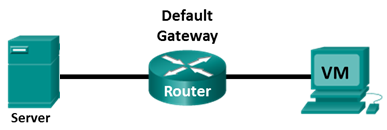 Tâches à réaliserEn tant qu’analyste sécurité, on vous donne les informations suivantes : l'adresse IP du serveur SSH cible est 172.25.0.2 et le numéro de port SSH change fréquemment dans la plage de 2000 à 3000. Un compte vous a été attribué, « analyst » sur l'ordinateur client et sur le routeur. Votre objectif est de réussir à découvrir un login et un mot de passe valide afin d’accéder en SSH depuis « MyComputer » sur le serveur SSH et d’accéder au contenu d’un fichier.Astucesnmap est installé sur l’ordinateur « MyComputer »tshark et tcpdump sont installés sur le routeurQuels autres services réseau protégés par mot de passe sont utilisés sur le réseau ? Et pour quel utilisateur (on estime que le mot de passe sera identique pour le serveur SSH) ?Démarche Utiliser la commande ifconfig pour découvrir les adresses réseau du client et du routeurUtiliser la commande nmap pour trouver le numéro de port utilisé par le service ssh et découvrir les autres services du réseau des serveurs. Utiliser la commande tcpdump pour trouver des informations sur les services réseau protégés par mot de passe utilisés sur le réseauUtiliser la commande tshark pour trouver le mot de passe utilisé par un service non chiffré sur le réseauAprès avoir trouvé ces informations, examinez le contenu des dossiers et ouvrez un des fichiers à partir d’une session ssh.Notez que pour accéder en ssh à un hôte par l’intermédiaire d’un port autre que celui par défaut, il faut utiliser la commande “ssh -p <port> <host>”.Si vous avez besoin d’aide sur les commandes, vous pouvez utiliser « man nomcommande » pour afficher le manuel. La commande checkwork depuis le terminal labtainers de votre VM permet de vérifier où vous en êtes dans la résolution du labUtiliser la commande ifconfig pour découvrir les adresses réseau du client et du routeurQuelle est l’adresse IP du client ? Quelle est l’adresse du réseau des clients ?Quelles sont les adresses IP du routeur ? Quelle est l’adresse du réseau des serveurs?Utiliser la commande nmap pour trouver le numéro de port utilisé par le service ssh et découvrir les autres services du réseau des serveurs. 
Rappel : la commande nmap -A -T4 network address/prefix permet de découvrir les hôtes d’un réseau et les services ouverts.Sur le réseau des serveurs, quelle(s) adresse(s) IP et quel(s) port(s) et service(s) sont ouverts ?Sur quel port le service ssh est-il configuré ? Utiliser la commande tcpdump pour trouver des informations sur les services réseau protégés par mot de passe A partir du terminal du routeur, saisissez sudo tcpdump -i eth0 -X tcp -c 50 A quoi sert le commutateur -X, le commutateur -c ?Qu’est-ce que cette capture de paquets vous permet de visualiser comme échanges ?Découvrir tsharkDans cette partie, vous allez utiliser les pages de manuel pour en savoir plus sur tshark. La commande man [ program |utility | function] affiche les pages de manuel associées aux arguments.A partir du terminal du routeur, saisissez tshark -h$ tshark -hQu'est-ce que tshark?À quoi tshark sert-il ?Faites défiler la page pour en savoir plus sur tshark. Saisissez « q » lorsque vous avez terminé.Nous allons voir comment capturer les paquets réseaux avec tsharkPour commencer on peut lister les interfaces dont tshark peut capturer le trafic avec la commande :$ tshark -D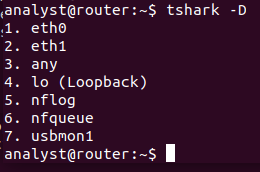 On voit que le routeur peut capturer sur ses deux interfaces eth0 et eth1Sur quelle interface devez-vous capturer les échanges pour voir passer les trames à destination du réseau des clients ?Sur quelle interface devez-vous capturer les échanges pour voir passer les trames à destination du réseau des serveurs ?Dans notre cas cela a-t-il une importance si l’on veut capturer des informations de connexion entre le client et le serveur ?Pour lancer la capture du trafic (limitée à 50 paquets) sur l’interface eth0 nous allons utiliser la commande :$ sudo tshark -i eth0 -c 50  Qu’est-ce que cette capture vous permet de visualiser comme échanges ?Utiliser la commande tshark pour trouver le mot de passe utilisé par un service non chiffré sur le réseau$ sudo tshark -T fields -e telnet.data -i eth0 > capture.txtExploiter une faiblesse dans un systèmeAprès avoir trouvé les informations précédentes, examinez le contenu des dossiers et ouvrez un des fichiers à partir d’une session ssh.A partir des informations découvertes, terminez la mission et répondez aux questions suivantesQuelle commande devez-vous utiliser pour accéder au serveur en ssh ?Quelle commandes devez-vous utiliser pour examiner le contenu du dossier accessible via ssh ?Quel est le nom du fichier auquel vous pouvez accéder ?Quelle commande devez-vous utiliser pour examiner le contenu de ce fichier via ssh ?Quelle information contient ce fichier ?Une fois terminé arrêtez le lab avec la commande stoplabCrédits : d’après les laboratoires labtainer nmap-ssh 